Tisztelt Önkormányzat! Tisztelt Polgármester Asszony/Úr!Tájékoztatom, hogy a Magyar Állam, mint tulajdonos nevében és képviseletében eljáró Nemzeti Földügyi Központ (NFK, Szervezet) a Nemzeti Földalapról szóló 2010. évi LXXXVII. törvény (Nfatv.) 21. § (3a) bekezdés b) pontja alapján a - jelen levél végén található linkről letölthető - Hirdetményben megjelölt, Nemzeti Földalapba tartozó, 10 ha térmértéket meg nem haladó nagyságú földrészleteket nyilvános pályáztatás, illetve árverés mellőzésével értékesíteni kívánja.Az NFK a 2020. évben megkezdett földértékesítési program mintegy folytatásaként, 2022. őszén összesen több ezer darab, 10 hektárnál kisebb területű állami földet hirdet meg eladásra, melynek első lépéseként az I. ütemben értékesíteni kívánt ingatlanok listája 2022. szeptember 7. napján, a II. és a III. ütemben értékesítésre szánt ingatlanok listái 2022. szeptember 30. napján kerültek közzétételre az NFK honlapján.A jelen hirdetményben Szervezetünk további területeket kínál eladásra nyilvánosan, melyekre 30 napig lehet vételi ajánlatot tenni. Az agrártárca számára továbbra is fontos célkitűzés az osztatlan közös földtulajdon felszámolásának gyorsítása, amivel a magyar birtokpolitika több mint harminc éves adósságát kívánja orvosolni. Az előző földértékesítési programokhoz hasonlóan az eladásra kerülő földek az állami földvagyon-portfólió tisztítását is szolgálják, mivel a kis területű, jellemzően magántulajdonú területek közé ékelődő ingatlanok értékesítése is cél.A meghirdetett földekre bárki tehet vételi ajánlatot, aki a jogszabályban foglalt feltételeknek megfelel. Az értékesítés elektronikus úton zajlik. Egy hektáros mérethatárig a földművesnek nem minősülő személyek is vásárolhatnak földet, és ilyen esetben az ingatlanok értékbecslésének költségét is az állam állja. Egy és tíz hektár közötti méretű földre, illetve tulajdoni hányadra pedig minden földműves ajánlatot tehet az NFK honlapjáról (https://nfk.gov.hu/) is elérhető Elektronikus Pályázati Rendszert (EPR, amely a következő elektronikus felületen érhető el: https://epr.nfk.gov.hu/) használva, az ügyfélkapus azonosítást követően.A koronavírus-járvány és az orosz ukrán háború rávilágított arra, hogy az élelmiszer-ellátás stratégiai kérdés, aminek egyik alapja a termőföld. Az agráriumot érő kihívások ellenére magyar gazdák elkötelezett munkájának és szorgalmának köszönhetően minden nap friss és egészséges élelmiszer kerül a magyar családok asztalaira. Az agrártárca éppen ezért minden lehetséges eszközzel támogatja a termelők tevékenységét, aminek egyik alapvető eszköze a gazdálkodók igényeit figyelembe vevő birtokpolitikai intézkedések kialakítása.A jelen eljárásban értékesítésre kerülő földek listája az NFK honlapján, valamint az EPR oldalon elérhető 2022. november 7-től.Fentiek figyelembe vételével, kérjük a szíves közreműködésüket az érintett település önkormányzatának, valamint a közös önkormányzati hivatalhoz tartozó önkormányzatok honlapján, hirdetőtábláján az alábbi linkről letölthető Hirdetmény soron kívül történő közzétételében.A Ptk. 6:74. § (3) bekezdésére tekintettel az NFK felhívja a figyelmet, hogy a vételi ajánlatok benyújtására nyitva álló határidő lejártáig felhívását bármelyik ingatlan tekintetében visszavonhatja.Segítő együttműködésüket előre is köszönjük.Melléklet, melyet az alábbi hivatkozásra kattintva tölthet le: Hirdetmény 2022. IV. ütem
Nemzeti Földügyi Központ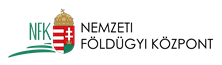 1149 Budapest, Bosnyák tér 5.
www.nfk.gov.hu